هو الله - حمداً لمن ادار اقداح الهدی فی محفل اهل الوفآء…حضرت عبدالبهاءاصلی فارسی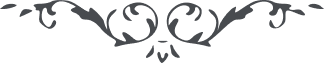 ٨٢ هو الله حمداً لمن ادار اقداح الهدی فی محفل اهل الوفآء و سقاهم خمر العطاء فثملوا    من الرّحيق الاحلی و نطقوا بالثّناء و انجذبوا الی الحديقة ‌النّوراء و اقتبسوا من    النّار الموقدة فی سدرة سيناء و سمعوا نداء الله من تلک الشّجرة‌ الخضراء و خرّوا    مَغْشيّاً عليهم فی صقع‌ التّجلّی عند مسجد الاقصی ثمّ افاقوا عند ما تکرّر النّداء من    الافق الابهی و بعثوا عن مرقد النّفس و الهوی بيد بيضاء و ايّدوا بسلطان مبين    بين الوری نفسی لهم الفداء روحی لهم الفداء کينونتی لهم الفداء بما سعوا الی    مشهد الفداء و انفقوا ارواحهم فی سبيل الله و لم تأخذهم لومة لائم حبّاً بالجمال    الاعلی و عليهم التّحيّة و عليهم البهآء و الثّنآء . ای ثابت بر ميثاق بارقهٔ کوکب اشراق مانند پرتو صبح منتشر در آفاق  گشته    و ظلمات جهل و نفاق محو و نابود گرديده. نيّر اعظم  چون از افق  عالم    درخشيد پرتوش در جميع اقاليم منتشر گرديد و حال آثار آشکار گرديد. قوم    جهول در آن عهد اسير اوهام و ظنون بودند و چون بيان مبارک را استماع    مينمودند سخره و استهزا ميکردند که اين شخص سرگون به عراق  چگونه    شعله به آفاق  زند و اين نفس مظلوم را چه قدرت که بنيانی رحمانی و قصری    آسمانی تأسيس نمايد. حال واضح و مشهود شد که بيان او برهان مبين بود و    سبيل او صراط مستقيم معاندان مانند حشرات به زاويهٔ حسرات خزيدند و به    خسران مبين رسيدند جمال احديّت پرده گشود و در قطب آفاق جلوه نمود    صيت الهی  شرق و غرب را احاطه کرد و ولوله  و زلزله در خاور و باختر    انداخت با وجود اين حشراتی چند باز آغاز جدال نمودند و خفّاش صفت    تيرگی آفتاب ميثاق خواستند و جُعل آسا حديقهٔ  پيمان را مبغوض داشتند و به    رائحهٔ کريههٔ گلخن نقض الفت يافتند. اين چه نادانی است اين چه    سر گردانی اين چه جهالت است و اين چه غباوت اين چه کوری است و اين    چه مهجوری؟ يا اسفا علی ما فرّطوا فی امر الله و قد رموا انفسهم فی خسران     مبين. حال ياران الهی بايد در آن سامان اين اذکار را بکلّی فراموش نمايند و     ذرهم فی خوضهم يلعبون گويند، به تبليغ امر الله پردازند بر عزّت‌ ابديّهٔ جمال     ابهی اقامهٔ دليل  کنند و هدايت سبيل نمايند و ذکر ربّ جليل بلند کنند و     مانند اسرافيل حيات جديده در قلوب و نفوس بدمند . اين است مغناطيس تأييد     اين است قوّت جاذبه در اين دور جديد اين است واسطهٔ کبری اين است     سبب وصول به منظر اعلی اين است کوکب لا افول له و سراج لا خمود له و     بحر لاسکون له و عليک التّحيّة و الثّنآء. ربّ ربّ لک الحمد بما حطمت اجنحة طيور اللّيل و منعتهم عن السّير و کشفت     الظّلماء واظهرت فجر الهدی بشعاع ساطع علی الارجاء و لک الشّکر بما رفعت     اللّواء و اعلنت النّداء و وفّقت علی التّقی  و انقذت من الشّقی و ادرت کأس     الصّفاء و سقيت الکلّ من حميّاء الوفاء و اسکرتهم فی محفل اللّقاء ربّ عجزت     الالسن عن ‌الثّنآء و قصرت ‌النّفوس شکراً علی الموائد و الآلآء شاخصة الابصار     عند سطوع النّور من ‌الافق ‌الاعلی. ربّ‌ ايّدنا علی خدمتک و وفّقنا علی عبوديّة     عتبتک و ارزقنا اثمار دوحة معرفتک و ادخلنا فی حديقة موهبتک و اخلدنا فی     جنّة ‌احديّتک و اجعلنا ارقّآء لک نبهآء فی امرک و ورثآء انبيائک و رسلک عباد     مکرمون لايسبقونه بالقول وهم بامره ‌يعملون. ربّ ‌اهد ثلّة‌ المحرومين و عصبة     المجرمين و نجّهم من غمار الهوی و انقذهم من بحار الشّقی و نوّر وجوههم بنور     الميثاق و اجعلهم‌ آيات‌ الحبّ تتلئلأ علی ‌الآفاق و ارفع عن ‌اعناقهم ‌الاغلال انّک     انت‌ الکريم ‌العزيز الوهّاب و انّک‌ انت الرّحيم عظيم الآلآء لا اله الّا انت العزبز     المتعال. ع ع 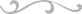 